Выделяются восемь основных типов буллинга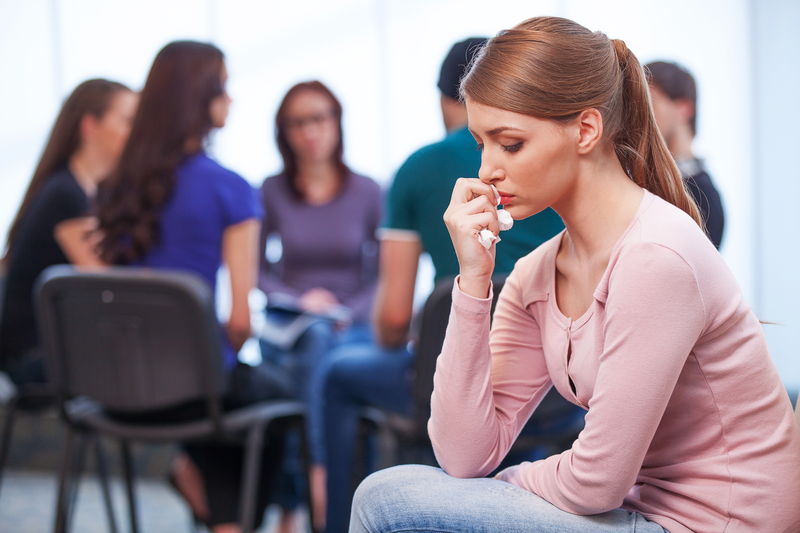 1Перепалки, или флейминг — обмен короткими эмоциональными репликами между двумя и более людьми, разворачивается обычно в публичных местах Сети. Иногда превращается в затяжной конфликт. На первый взгляд, флейминг — борьба между равными, но при определенных условиях она может превратиться в неравноправный психологический террор. Неожиданный выпад может вызвать у жертвы сильные эмоциональные переживания.2Нападки, постоянные изнурительные атаки, повторяющиеся оскорбительные сообщения, направленные на жертву (например, сотни SMS на мобильный телефон, постоянные звонки), с перегрузкой персональных каналов коммуникации.3Клевета — распространение оскорбительной и неправдивой информации. Текстовые сообщения, фото и т.д.. Жертвами могут быть не только отдельные подростки — порой случаются рассылки списков, создаются специальные «книги для критики» с шутками про одноклассников.4Самозванство, перевоплощение в определенное лицо — преследователь позиционирует себя как жертву, используя ее пароль доступа к аккаунту в социальных сетях, в блоге, почте, системе мгновенных сообщений, либо создает свой аккаунт с аналогичным никнеймом и осуществляет от имени жертвы негативную коммуникацию. Организация «волны обратных связей» происходит, когда с адреса жертвы без ее ведома отправляют друзьям провокационные письма.5Выманивание конфиденциальной информации и ее распространение — получение персональной информации и публикация ее в Интернете или передача тем, кому она не предназначалась.6Отчуждение (остракизм, изоляция). Любому человеку присуще желание быть включенным в группу. Исключение же из группы воспринимается как социальная изоляция. Чем в большей степени человек исключается из взаимодействия, тем хуже он себя чувствует, и тем больше падает его самооценка. В виртуальной среде это может привести подростка к глубоким эмоциональным переживаниям. Онлайн-отчуждение возможно в любых типах сред, где используется защита паролем, формируется список нежелательной почты или список друзей. Кибер-остракизм проявляется также в отсутствии ответа на мгновенные сообщения или электронные письма.7Киберпреследование — скрытое выслеживание жертвы с целью организации нападения, избиения, проявления насилия и т.д.8Хеппислепинг (счастливое хлопанье, радостное избиение) — название происходит от случаев в английском метро, где подростки избивали прохожих, тогда как другие записывали это на камеру мобильного телефона. Сейчас это название закрепилось за любыми видеороликами с записями реальных сцен насилия. Эти ролики размещают в Интернете, где их могут просматривать тысячи людей, без согласия жертвы.